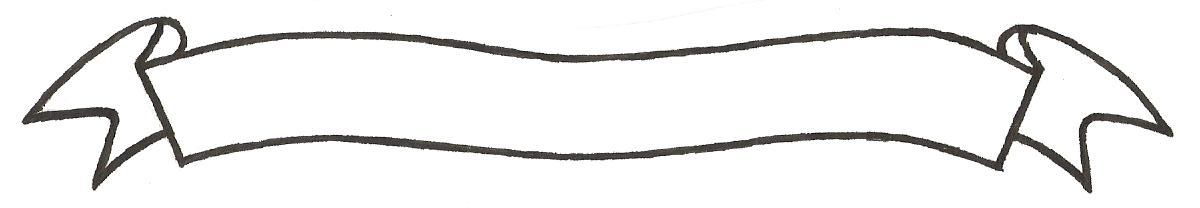 MERU UNIVERSITY OF SCIENCE AND TECHNOLOGYP.O. Box 972-60200 – Meru-Kenya. Tel: 020-2069349, 061-2309217. 064-30320 Cell phone: +254 712524293, +254 789151411 Fax: 064-30321Website: www.must.ac.ke  Email: info@must.ac.ke    University Examinations 2015/2016FOURTH YEAR, FIRST SEMESTER EXAMINATION FOR THE DEGREE OF BACHELOR OF SCIENCE IN PUBLIC HEALTHHPP 3453: HEALTH SYSTEMS MANAGEMENT AND POLICYDATE: NOVEMBER 2015                                                                                     TIME: 2 HOURSINSTRUCTIONS: Answer question one and any other two questionsQUESTION ONE (30 MARKS)Define the following terms:								(5 Marks)System										Health system strengthening BudgetingTelehealthHealth sector reformsExplain the importance of system thinking for health system strengthening		(8 Marks)State 5 principles of a health system, giving relevant examples 				(10 Marks)Explain causes of corruption in the health sectors						(8 Marks)QUESTION TWO (20 MARKS)Kenya has chosen full devolution with transfer of authority and accountability to the countiesDescribe Kenya’s health sector organizational structure in the devolved government												(10 Marks)Discuss the role of National and country health sectors.				(10 Marks)QUESTION THREE (20 MARKS)Discuss functions of human resource management					(20 Marks)QUESTION FOUR (20 MARKS)Discuss decision making process in an organization.					(20 Marks)